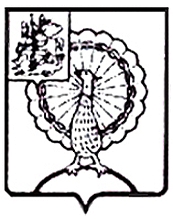 Совет депутатов городского округа СерпуховМосковской областиРЕШЕНИЕВ соответствии с Бюджетным кодексом Российской Федерации, Налоговым кодексом Российской Федерации, Федеральным законом            от 06.10.2003 № 131-ФЗ «Об общих принципах организации местного самоуправления в Российской Федерации», на основании Устава муниципального образования «Городской округ Серпухов Московской области», Совет депутатов городского округа Серпуховрешил: 1. Внести в решение Совета депутатов города Серпухова от 25.11.2005 № 48/6 «Об установлении  земельного налога  на территории муниципального образования «Городской округ Серпухов Московской области»  следующие изменения:  1.1. Пункт 4 изложить в следующей редакции:  «4. Налогоплательщики уплачивают налог в порядке и сроки, установленные главой 31 Налогового кодекса Российской Федерации.».          2. Настоящее решение вступает в силу с даты его официального опубликования и применяется к правоотношениям, возникшим с 1 января 2022 года, начиная с уплаты земельного налога за налоговый период 2021 года.           3. Направить настоящее решение Главе городского округа Серпухов С.Н. Никитенко для подписания и официального опубликования (обнародования).            4. Контроль за выполнением данного решения возложить на постоянную депутатскую комиссию по бюджету, финансам и налогам (Задорожнюк С.В.).Председатель Совета депутатов                                                       И.Н. ЕрмаковГлава городского округа                                                                С.Н. НикитенкоПодписано Главой городского округа29.03.2022№ 435/46 от 29.03.2022    О внесении изменений в решение Совета депутатов города Серпухова  от 25.11.2005 № 48/6                         «Об установлении  земельного налога  на территории муниципального образования «Городской округ Серпухов Московской области»  